City of Des MoinesMunicipal Housing Agency Governing Board Meeting AgendaCity Hall, City Council Chambers400 Robert D Ray DriveDes Moines, Iowa 50309April 27, 2020 4:15 PMRoll CallAPPROVING AGENDA, AS PRESENTED AND/OR, AS AMENDED:Hearing and adoption of Amended Municipal Housing Agency annual budget for the fiscal year ending June 30, 2020.Hearing and adoption of Proposed Municipal Housing Agency annual budget for the fiscal year ending June 30, 2021.Approval of certification to the U.S. Department of Housing and Urban Development of the amended operating budget for all projects for fiscal year ending June 30, 2020 and of the proposed operating budget for all projects for fiscal year ending June 30, 2021.MOTION TO ADJOURN.The City of Des Moines is pleased to provide accommodations to disabled individuals or groups and encourages participation in City government.  To better serve you, please notify us at least three business days in advance when possible at 515-283-4209, should special accommodations be required.  Assistive Listening Devices are available for meetings in the City Council Chambers.View City Council agendas online at DSM.city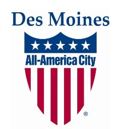 All-America City1949  1976  1981  2003  2010  2017